PROJECT SUMMARY 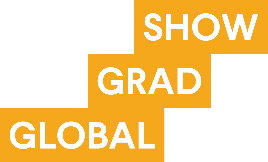 PROJECT SUMMARY PROJECT SUMMARY PROJECT SUMMARY PROJECT SUMMARY Name of project:Project Overview: (what it is, what it does, how it works, and the problem it solves) 400 words max Milestones, Awards, Prizes, and Featured Publications (if any) Name of project:Project Overview: (what it is, what it does, how it works, and the problem it solves) 400 words max Milestones, Awards, Prizes, and Featured Publications (if any) Name of project:Project Overview: (what it is, what it does, how it works, and the problem it solves) 400 words max Milestones, Awards, Prizes, and Featured Publications (if any) Name of project:Project Overview: (what it is, what it does, how it works, and the problem it solves) 400 words max Milestones, Awards, Prizes, and Featured Publications (if any) Name of project:Project Overview: (what it is, what it does, how it works, and the problem it solves) 400 words max Milestones, Awards, Prizes, and Featured Publications (if any) Name of project:Project Overview: (what it is, what it does, how it works, and the problem it solves) 400 words max Milestones, Awards, Prizes, and Featured Publications (if any) Name of project:Project Overview: (what it is, what it does, how it works, and the problem it solves) 400 words max Milestones, Awards, Prizes, and Featured Publications (if any) Name of project:Project Overview: (what it is, what it does, how it works, and the problem it solves) 400 words max Milestones, Awards, Prizes, and Featured Publications (if any) Name of project:Project Overview: (what it is, what it does, how it works, and the problem it solves) 400 words max Milestones, Awards, Prizes, and Featured Publications (if any) Name of project:Project Overview: (what it is, what it does, how it works, and the problem it solves) 400 words max Milestones, Awards, Prizes, and Featured Publications (if any) 